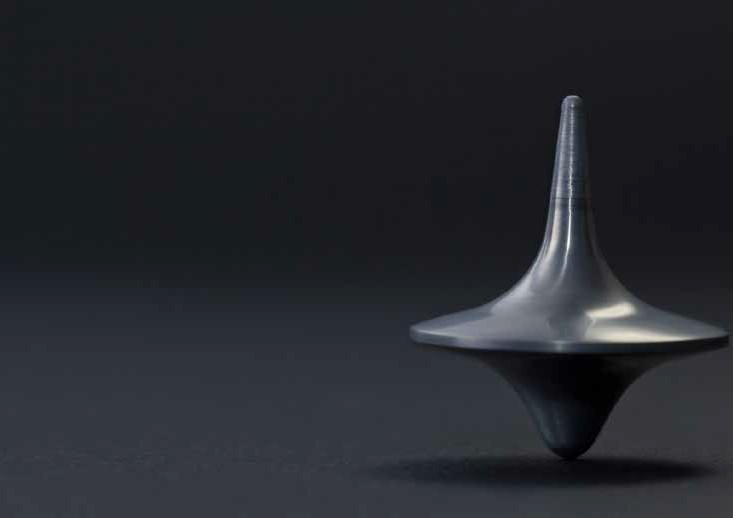 Kinesiología Médica & Orto-KinesiologíaModule de Formation BASE pour les Praticiens de Santé Traditionnelle et Naturelle avec prérequis.CoOrganisation :	Dr. Patrick BacheEU/INT- REFORMED aisbl
BE-ESH Plus d’information:contacto@patrickbache.com	            reformed@free.f		 info@sante-holistique.org   	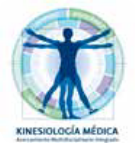 Patrick Bache: 00 34 659728724	          Dominique DELAPORTE      Ecole de Santé Holistique                                     BULETIN D’INSCRIPTION – 19 et 20 JANVIER 2019Prénom   	                  Nom  	Spécialité   	Votre Organisme de FORMATION  		________________________________Tel.mobile                                                        Adresse                                                         Email                                                                  Ville  ________________________________PAYS:_______MODALITES D INSCRITPTION EN LIGNE POUR LE MODULE DE  FORMATION DE 2 JOURS DANS LE CADRE DE L ANTENNE REFORMED aisbl FR(plus de détail sur le flyer de présentation.)Les WE en BE 19 et 20 janvier 2019 260 € non adhérent et 240 € ADHERENT REFORMED aisbl à partir de 10 personnesVous pouvez régler en soit : ComptantOu en plusieurs fois : Non Adhérent 260 €2 fois sans frais 130 € x24 fois sans frais 65 € x4Adhérent 240 €2 fois sans frais 120 € x24 fois sans frais 60 € x4ATTESTATION DE PARTICIPATION EUROPENNE : Aller sur le site internet pour l’inscription FR https://reformed-eu.org/fr/ Inscrivez vous en créant un compteUne fois votre compte valider, identifiez vousUne fois identifier cliquez sur le lien menu en haut à droite Formation  Continue REFORMED aisbl»Remplissez le formulaire et choisissez le mode de paiement.Pour le paiement en 2 ou 4 fois introduisez le code promo :PAIEMENT en 2 x NAPAIEMENT en 4 x NAPour le paiement en 4fois introduisez le code promo :PAIEMENT en 2 x A PAIEMENT en 4 x AVous pouvez régler le solde en ligne ou sur place :Module de base de Niveau 1 comprenant 14H présentielles travail personnel après cours 42H soit heures totales à prévoir 56H équivalent à 2 ECTS. 